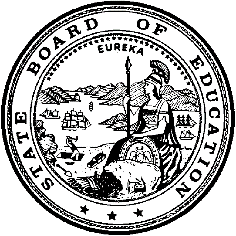 California Department of EducationExecutive OfficeSBE-006 (REV. 1/2018)Specific WaiverCalifornia State Board of Education 
January 2022 Agenda
Item #W-10SubjectRequest by Hilmar Unified School District under the authority of California Education Code (EC) Section 65001(e) for waivers of EC sections 65000 and 65001, relating to Schoolsite Councils regarding changes in shared, composition, or shared and composition members.Waiver Number(s)2-10-2021Type of ActionAction, ConsentSummary of the Issue(s)Specific authority is provided in California Education Code (EC) Section 65001(e) to allow the State Board of Education (SBE) to waive the Schoolsite Council (SSC) requirements contained in EC sections 65000 and 65001 that would hinder the successful implementation of programs as authorized by EC Section 64001. The Hilmar Unified School District is requesting an SSC waiver for Irwin Continuation High School. Though Irwin Continuation High School has a small pupil population, it cannot operate a shared SSC under EC Section 65001(a) because the school does not share a site administration with any other schools. The school cannot operate a shared SSC under EC Section 65001(b) because it does not share a campus with any other schools nor are there any other schools within geographic proximity with similar pupil populations. The school meets the statutory requirements to operate a reduced member SSC composition under EC Section 65001(d); however, due to the small, highly mobile pupil population and limited staff, the school cannot adhere to the composition requirements of EC Section 65001(d)(1). Therefore, a waiver is necessary.Authority for WaiverEC Section 65001(e)RecommendationApproval: NoApproval with conditions: Yes, see Attachment 1.Denial: NoSummary of Key IssuesThe Hilmar Unified School District is requesting an SSC composition change for Irwin Continuation High School, a small alternative education high school located in a rural area. The school employs only three full-time classroom teachers, one part-time special education teacher, one half-time principal, and one full-time secretary serving students in grades nine through twelve. Irwin Continuation High School enrolls approximately 40 students, with 39 students enrolled at the time this waiver request was written. Despite recruitment efforts by the site principal, the school struggles with parent participation. In turn, the few parents who are able to participate rarely have students enrolled at the school for very long. A composition waiver allowing the Irwin Continuation High School SSC to be composed of four members: the school principal, one teacher, one parent, and one student, is the only option for this site to meet the statutory parity requirements.Summary of Previous State Board of Education Discussion and ActionThe California Department of Education (CDE) has previously presented requests from local educational agencies (LEAs) to waive some of the SSC requirements in EC sections 65000 and 65001 to allow one shared SSC for multiple schools or to change the number of SSC members. All of these requests have been granted with conditions. The conditions take into consideration the rationale provided by the LEAs, a majority of which are due to the size, type, location, or other capacities of the schools.Fiscal Analysis (as appropriate)There is no statewide fiscal impact of waiver approval.Attachment(s)Attachment 1: Summary Table (1 page)Attachment 2: Hilmar Unified School District Specific Waiver Request 2-10-2021 (3 pages). (Original waiver request is signed and on file in the Waiver Office.)Attachment 1: Summary TableCalifornia Education Code Sections 65000 and 65001Created by California Department of EducationNovember 2021Attachment 2: Hilmar Unified School District Specific Waiver Request 2-10-2021California Department of EducationWAIVER SUBMISSION – SpecificCD Code: 2465698Waiver Number: 2-10-2021Active Year: 2021Date In: 10/15/2021 9:13:55 AMLocal Education Agency: Hilmar UnifiedAddress: 7807 North Lander Ave.Hilmar, CA 95382Start: 8/12/2021End: 6/15/2023Waiver Renewal: NPrevious Waiver Number: Previous SBE Approval Date: Waiver Topic: Schoolsite Council StatuteEd Code Title: Number and Composition of Members Ed Code Section: 65000-65001(a)-(d)Ed Code Authority: 65001(e)Education Code or CCR to Waive: EC 52852 A schoolsite council shall be established at each school which participates in school-based program coordination. The council shall be composed of the principal and representatives of:  teachers selected by teachers at the school; other school personnel selected by other school personnel at the school; parents of pupils attending the school selected by such parents; and, in secondary schools, pupils selected by pupils attending the school.Requesting reduced composition in members for a small school. (Statute requires 12 members for a high schoolsite council and 10 members for elementary school site council. Revised regulations still require 6 members for small schools with less than 300 students). Outcome Rationale: Irwin Continuation High School is operated by the Hilmar Unified School District, a small rural district in Merced County. Irwin Continuation High School enrolls approximately 40 students, with 39 students enrolled at the time this waiver request was written. It employs only 3 full-time classroom teachers, 1 part-time special education teacher, a half-time principal, and a full-time secretary. Because this site is an alternative high school setting, the student population is extremely mobile and enrollment numbers can range anywhere from 25 to 45 students. Despite the continual recruitment efforts of the site principal, most parents are not willing to sit on the School Site Council, and the few that are rarely have students enrolled at the school for very long. The principal will continue to seek out parents willing to serve on the SSC; however, a waiver of the parity requirements of EC Section 52852 is currently needed.In order to maintain the parity between the school employees and the community/parent/student representation, the proposal of this waiver is to allow Irwin Continuation High School to have a School Site Council composed of four members: the school principal, one teacher, one parent, and one student. A composition waiver is needed rather than a waiver allowing the sharing of a Site Council with another school because Irwin Continuation High School is the only alternative high school in the district; and as a result, the criteria required for school sharing of a SSC cannot be met: Irwin does not share site administration with any other site in the district, its student population is much smaller than Hilmar High School’s (which currently has an enrollment of 698 students), and Irwin Continuation High School employs a separate curriculum than Hilmar High School. A composition waiver allowing the Irwin Continuation High School Site Council to be composed of four members: the school principal, one teacher, one parent, and one student, is the only option for this site to meet the parity requirements of Education Code (EC) Section 52852.Student Population: 39City Type: RuralLocal Board Approval Date: 10/12/2021Council Reviewed By: Irwin Continuation High School Site CouncilCouncil Reviewed Date: 9/24/2021Council Objection: NCouncil Objection Explanation: Audit Penalty Yes or No: NCategorical Program Monitoring: NSubmitted by: Ms. Cecilia AreiasPosition: TOSA, State and Federal ProgramsE-mail: careias@hilmar.k12.ca.us Telephone: 209-669-5463Fax: Bargaining Unit Date: 09/14/2021Name: Hilmar Unified Teachers Association (HUTA)Representative: Paul WillisTitle: HUTA PresidentPhone: 209-632-8847Position: SupportComments:Waiver NumberLocal Educational Agency (LEA) for School(s) (County-District-School Code[s])LEA’s Request for a Schoolsite Council (SSC) WaiverCalifornia Department of Education RecommendationWaiver Renewal Yes or No Period of Request/Period RecommendedCollective Bargaining Unit Position/ Current AgreementSSC/Advisory Committee PositionLocal Board Approval Date2-10-2021Hilmar Unified School District for Irwin Continuation High School (2465698 2430080)SSC composition changeApproval with conditions: the SSC must consist of one principal, one classroom teacher (selected by peers), one parent/community member (selected by parents), and one student (selected by peers).NoRequested08/12/2021 to 06/15/2023Recommended08/12/2021 to 06/15/2023Hilmar Unified Teachers AssociationPaul WillisPresident09/14/2021SupportIrwin Continuation High School SSC09/24/2021No Objection10/12/2021